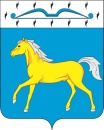 АДМИНИСТРАЦИЯ ПРИХОЛМСКОГО СЕЛЬСОВЕТАМИНУСИНСКОГО РАЙОНАКРАСНОЯРСКОГО КРАЯРОССИЙСКАЯ ФЕДЕРАЦИЯПОСТАНОВЛЕНИЕ12.11.2021                                    п. Прихолмье                              № 52-пО  проведении публичных слушанийпо проекту бюджета Прихолмского сельсоветаМинусинского района на 2022 год  и плановый период 2023-2024 годов     На основании ст. 28 Федерального закона  от 06.10.2003 № 131-ФЗ «Об общих принципах организации местного самоуправления в Российской Федерации», руководствуясь Положением о публичных слушаниях  в  Прихолмском сельсовете,  статьей 40 Устава Прихолмского сельсовета Минусинского района Красноярского края, ПОСТАНОВЛЯЮ:     1. Провести публичные слушания по проекту бюджета Прихолмского сельсовета Минусинского района на  2022 год  и плановый период 2023-2024 годов 10 декабря 2021 года в 14.00 часов по адресу: п. Прихолмье, ул. Зелёная, 31, администрация сельсовета.     2. Создать комиссию по организации и проведению публичных слушаний по проекту   сельского бюджета Прихолмского сельсовета Минусинского района на  2022 год  и плановый период 2023-2024 годов в составе, согласно приложению.      3. Комиссии по организации и  проведению публичных слушаний по проекту   сельского бюджета Прихолмского сельсовета Минусинского района на  2022 год  и плановый период 2023-2024 годов: -    разместить на официальном сайте администрации Прихолмского сельсовета документы и материалы по проекту сельского бюджета Прихолмского сельсовета Минусинского района на  2022 год  и плановый период 2023-2024 годов; -    подготовить информационное сообщение о   проведении публичных слушаний;-    опубликовать в официальном печатном издании «Прихолмские вести» настоящее постановление и информационное  сообщение о дате, времени и месте проведении публичных слушаний по проекту решения;-     обеспечить  прием и регистрацию предложений жителей Прихолмского сельсовета по проекту бюджета Прихолмского сельсовета Минусинского района на 2022 год  и плановый период 2023-2024 годов;-     при обращении жителей сельсовета разъяснять порядок проведения публичных слушаний; -    обеспечить проведение публичных слушаний;-    направить протокол публичных слушаний в Прихолмский сельский  Совет депутатов и опубликовать решение по результатам публичных слушаний в официальном печатном издании «Прихолмские вести».          4. Письменные предложения жителей Прихолмского сельсовета по проекту сельского бюджета Прихолмского сельсовета Минусинского района на  2022 год  и плановый период 2023-2024 годов принимаются по адресу: 662636, п. Прихолмье, ул. Зеленая, 31, администрация сельсовета.    Прием письменных предложений и заявлений прекращается в 16.00 в день, предшествующий дню проведения публичных слушаний.      По итогам изучения, анализа и обобщения поступивших предложений комиссия в течение одного дня после окончания приема письменных предложений, составляет заключение, которое вместе с поступившими предложениями предоставляются в Прихолмский сельский Совет депутатов.     5. Контроль за исполнением  постановления оставляю за собой.     6. Постановление вступает в  силу со дня  его опубликования в официальном печатном издании «Прихолмские вести». Глава Прихолмского сельсовета:                                                     А.В. СмирновПриложениек постановлению № 52-п от 12.11.2021 г.Комиссия по публичному слушанию-  Иванова С.А.- заместитель главы Прихолмского сельсовета, председатель комиссии; -  Балобина Т.М     - главный бухгалтер администрации Прихолмского сельсовета, заместитель председателя; -  Берсенева Я.А. - специалист 1 категории  администрации Прихолмского сельсовета, секретарь комиссии; -  Клямм Л.А.        -  депутат сельского Совета депутатов, член комиссии; -  Мишина Т.Н.     - депутат сельского Совета депутатов, член комиссии; - Бондарева М.Г.   - депутат сельского Совета депутатов, член комиссии; -  Иванова Н.А.     - председатель Совета ветеранов войны и труда п. Прихолмье, член комиссии (по согласованию).